Referat fra møte 1-2020 i Faglig råd for elektrofag. ObservatørFra Utdanningsdirektoratet:Forfall: Dagsorden:Faglig råd for elektrofagAdresse: Utdanningsdirektoratet, Postboks 9359 Grønland, 0135 OSLOSekretær: Knut Maarud, telefon sentralbord: 23 30 12 00
Telefon mobil: 96 23 24 68
E-post: post@udir.no   kma@utdanningsdirektoratet.noHjemmeside: www.utdanningsdirektoratet.no       https://fagligerad.no/Referatoppdatert:10.02.2020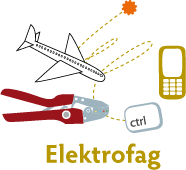 Til stede:Organisasjon:Arb tAre Solli (leder)EL og IT ForbundetArb gSvein Harald Larsen (nestleder)NelfoArb gThor Egil JohansenEnergi NorgeP.persOle Edvard AntonsenUtdanningsforbundetP.persInger VagleUtdanningsforbundetP.persØystein FagerliSLEOKristin Schultz ElevorganisasjonenKSHans Jacob EdvardsenKSArb gThor Lexow (for Camilla Rise)NHOArb tFred LøvliEL og IT ForbundetArb tMonica DerbakEL og IT ForbundetArb tStig LundsbakkenFellesforbundetArb tKristian Ilner (for Trond Våga)Industri og energiArb gAlf Inge FillingsnesSpekterRunar RøsbekkDSBJens Harald JensenNkomKnut MaarudDivisjon for kunnskap, analyse og formidlingIvar SvenssonAvdeling for læreplan videregående og voksenopplæringBjørg Rafoss Tronsli (læreplansakene)Avdeling for læreplan vg opplæringFrode MidtgårdAvdeling for læreplan vg opplæringTrygve Trygstad (læreplansakene, fram til lunsj)Avdeling for læreplan vg opplæringArb gKjetil Tvedt (vara kunne heller ikke)Norsk IndustriKSAina Berntsen (vara kunne heller ikke)KSArb gCamilla Rise (vara Thor Lexow møtte)NHOArb tTrond Våga (vara møtte)Industri og energi01 – 2020Godkjenning av innkalling02 – 2020Videre behandling av læreplaner for vg2 elektrofag vg3 elektrofag03 – 2020Fastsetting av læreplan for vg1 elektrofag04 – 2020Endring av navn på vg1 elektro til elektro og datateknologi. Høring 05 - 2020Små fag – kompetansesentre06 - 2020Forslag om endring av navn på vg2 ventilasjon, membran og taktekking07 - 2020Dronefaget08 - 2020Utvidet læretid i kuldemontørfaget og i ventilasjonsteknikerfaget09 - 2020Utvidet læretid i togelektrikerfaget 10 – 2020Møteplan 202011 - 2020Jenterom – gutterom – mulighetsrom. Høring - NOU 2019:1912 - 2020Kvalifikasjonskrav til den som skal utføre arbeid knyttet til elektriske anlegg og elektrisk utstyr13 - 2020Konferanse om godkjenningsordning for utenlandsk fag- og yrkesopplæring14 - 2020Splitting av vg3 akvakultur i vg3 akvakultur og vg3 havbruksteknikk høring 15 - 2020Endring av navn på Vg1 teknikk- og industriell produksjon. Høring 16 - 2020Fordypningsområder17 - 2020Orienteringssaker18 - 2020Eventuelt01 – 2020Godkjenning av innkalling.Innkalling og referat finnes her:  http://fagligerad.no/frel/innkallinger-og-referater/Medlemmer som reiser og benytter Egencia har e-post som brukeridentifikasjon. Hvis dere bytter e-post må dette registreres av udir ved å gi melding til  Etasjesekretariatet@udir.no. Andre opplysninger kan dere endre selv. Prosjektnummer for Faglig råd for elektrofag er 54343Vedtak:Innkallingen godkjennes02 – 2020Videre behandling av læreplaner for vg2 elektrofag vg3 elektrofag Læreplangruppene for vg2 elektrofag (5 planer) og vg3 elektrofag (24 planer) har oversendt sine forslag til læreplaner til Utdanningsdirektoratet. Rådsmedlemmene er gitt tilgang til Share Point rom med høringsutkast til vg2 og vg3 læreplaner i elektrofagene.  Elektrofag - Faglig rådLO og HNO har på vegne av organisasjonene i SRY i brev til Utdanningsdirektoratet opplyst at videre arbeid med vg2 og vg3 læreplanene er lagt på is fram til partenes rolle i læreplanarbeidet, mandatet for faglige råd, og andre spørsmål knyttet til partssamarbeidet er avklart. Det har etter dette vært tre møter mellom LO/NHO/SRY og myndighetene om saken:Møte med Kunnskapsdepartementet 28.11.2019Møte med Utdanningsdirektoratet 19.12.2019 lenke Møte med Utdanningsdirektoratet 10.01.2020 (se vedlagt statusnotat)Rådets leder Are Solli har på vegne av LO/SRY deltatt i alle møtene, og kan orientere nærmere. Direktoratet (Frode Midtgård og Trygve Trygstad) orienterte om det videre arbeidet med læreplanene.Vedtak:Rådet ber arbeidsutvalget i samarbeid med Utdanningsdirektoratet organisere det videre arbeidet med vg2 og vg3 læreplanene03 -2020Fastsetting av læreplan for vg1 elektrofagAndre innspillsrunde ble avsluttet 01.05.2019. Rådets uttalelse: lenke Læreplangruppa har bearbeidet læreplanen på bakgrunn av uttalelsene. Læreplanen ble sendt på høring 01.07.2019 med høringsfrist 01.11.2019, og skal fastsettes i løpet av februar 2020. Innspill fra høringen og fra faglig råd er innarbeidet i utkastet som vil bli fastsatt. Frode/Trygve vil presentere læreplanen. Læreplanen planlegges publisert 12.02.2020.Vedtak:Rådet anbefaler vg1-læreplanen som skal fastsettes 01.02.2020 med de innspill som ble gitt i møtet04 - 2020Endring av navn på vg1 elektro til elektro og datateknologi. Høring De nye læreplanene i elektrofagene etter 2020 vil få et økt innhold av datateknologi og elektronisk kommunikasjon. Rådet har derfor i utviklingsredegjørelsen, i høringen til ny tilbudsstruktur, og i flere brev direkte til direktoratet, foreslått følgende navnendring for vg1:Utdanningsdirektoratet har overfor Kunnskapsdepartementet anbefalt ikke å følge rådets forslag. Partene hadde møte med KD 7. november, hvor saken ble diskutert. Det ble anbefalt at Udir skulle gå i dialog med Faglig råd for elektrofag om navnspørsmålet. Direktoratet har fulgt opp dette, og sendte ut forslag til navnendring på høring 14.01.2020. Høringsfrist er 24. februar 2020 Lenke. Rådet må, siden det er rådets forslag som er på høring, vurdere om det er ønskelig å avgi uttalelseVedtak:Faglig råd for elektrofag slutter seg til forslag til nytt navn. AU lager høringsuttalelse. 05-2020Små fag – kompetansesentreI tildelingsbrev til Utdanningsdirektoratet for 2020 har direktoratet fått i oppdrag å se nærmere på organisering av arbeidet med små fag. Oppdraget har kort frist - 1. mars 2020. Det er en gjennomgående problemstilling at tilbudsstrukturen har mange små fag med få deltakere, men som det likevel er et behov for å opprettholde. De fleste utdanningsprogrammene har slike fag. Det kan være ulike behov og utfordringer knyttet til disse fagene, og flere faglige råd har ønsket at det opprettes egne regionale fag-/kompetansesentra for å ivareta dem. Kunnskapsdepartementet har bedt Utdanningsdirektoratet om å kartlegge problemstillinger knyttet til små fag og kompetansesentre, og komme med forslag til modeller som kan ivareta fagene. I den anledning ber vi de faglige rådene svare på noen spørsmål, og har laget et spørreskjema dere kan levere svarene gjennom. Siden flere faglige råd har vært opptatt av dette temaet i mange år, vil vi gjerne at dere bygger videre på dette, og eventuelt begrunner endringer i synspunkt. Les og svar på undersøkelsen her: https://hoering.udir.no/Hoering/900 Faglig råd for elektrofag behandlet spørsmålet om kompetansesentre i høringen av ny tilbudsstruktur i 2017. Uttalelsen følger vedlagt i sin helhet, og vedtaksteksten om kompetansesentre er gjengitt under.Vedtak:Faglig råd for elektrofag mener kompetansesentre er et nødvendig virkemiddel for å sikre god kompetanse på fagarbeidere i små elektrofag. Dette kan løses ved at bestemte fylker får et regionalt eller nasjonalt ansvar, dvs. blir et kompetansesenter for det aktuelle faget. Organiseringen av denne type kompetansesentre må ha som mål å sikre et desentralisert arbeidsliv forutsigbar tilgang på faglært arbeidskraft, og før denne type kompetansesenter etableres må det utarbeides et nasjonalt/regionalt kunnskapsgrunnlag som skal sikre dette.Sentret/skolen trenger i tillegg klare rammer og avtaler for ansvar og finansiering. Kompetansesentret skal sikre opplæringstilbudet ved at elevene oppholder seg ved sentret i kortere eller lengre perioder, ved at lærerne drar til skoler som mangler lærere i faget og/eller ved ulike nettbaserte opplæringstilbud. For elektro kan dette for eksempel være aktuelt i låssmedfaget, viklerfaget, togelektriker og signalmontør men også innen kuldemontørfaget eller energifagene, litt avhengig av geografisk plassering.AU svarer på høringen i tråd med vedtaket.06-2020Forslag om endring av navn på vg2 ventilasjon, membran og taktekkingFaglig råd for bygg- og anleggsteknikk foreslår å endre navn på vg2 ventilasjon, membran og taktekking til Vg2 klima, energi og miljøteknikk. Dvs at vg2-navnet ikke endres i ny struktur. Forslaget berører FREL ved at ventilasjon er et begrep som brukes i begge utdanningsprogrammene.Direktoratet ber faglig råd for elektrofag vurdere forslag om å opprettholde fagbetegnelse; Vg2 klima-energi- og miljøteknikk opp mot fagbetegnelsen Vg2 ventilasjon og kuldeteknikk. De berørte organisasjonene Byggenæringens landsforening og Ventilasjons- og kuldeentreprenørenes forening støtter forslaget.Vedtak:Faglig råd for elektrofag har ingen kommentarer til navnendringen.07 - 2020DronefagetNordland fylkeskommune, Andøya vgs. og Andøya Space Center presenterte i rådets møte torsdag 25.01.2018 forslag til en ny nasjonal droneutdanning ved skolen. Skolen har allerede et tilbud innen romteknologi. Utdanningen er skissert som et 2+2 løp med fagbrev. Søker har dokumentert læreplasser i faget, og rådet har anbefalt søknaden. På bakgrunn av rådets anbefaling, oversendte direktoratet 09.04.2019 anbefaling til Kunnskapsdepartementet om etablering av utdanningen, og at plassering i strukturen blir sendt på høring samtidig med læreplanene.Som en oppfølging av direktoratets anbefaling, ba KD i brev av 04.06.2019 direktoratet avklare en del spørsmål med de faglige rådene. Udir har nå gjennomført avklaringen med andre faglige råd. Rådet mener direktoratets oppsummering av rådenes uttalelser er mangelfull. Dette gjelder særlig faglig råd elektrofag. Rådet mener derfor at departementet har fått et ufullstendig beslutningsgrunnlag. Det er også uklart i oppsummeringen hvilket standpunkt Utdanningsdirektoratet egentlig faller ned på til slutt, og om de opprettholder sin opprinnelige anbefaling av 09.04.2019 til KD. Nordland fylkeskommune og Andøya vgs har samme syn som rådet vedrørende Utdanningsdirektoratets oppsummering, og ber derfor om et avklaringsmøte med Statsråden. Partene har også mulighet i denne saken å søke avklaring i saken med KD gjennom brev og/eller møte.Utdanningsdirektoratet orienterte i møtet om at Kunnskapsdepartementet har gitt klarsignal til å sende forslaget på høring.Vedtak:Rådet ber AU følge opp forslaget overfor udir før saken sendes på høring08-2020Utvidet læretid i kuldemontørfaget og i ventilasjonsteknikerfagetRådet foreslo i brev datert 07.03.2019 endret opplæringsmodell i kulde- og varmepumpemontørfaget og i ventilasjonsteknikerfaget. Foreningen for ventilasjon, kulde og energi (VKE) mener redusert profesjonsfaglig innhold og opplæring som følge av at to fag får felles vg2 må kompenseres. Dette bør skje ved at læretiden etter vg2 i begge fag bli utvidet fra 2 til 2 ½ år. Utdanningsdirektoratet har i brev datert 12.12.2019 anbefalt Kunnskapsdepartementet ikke å godkjenne søknaden om utvidet læretid. VKE har bedt om møte med KD om saken.Vedtak:Rådet opprettholder sitt tidligere standpunkt i saken.09 -2020Utvidet læretid i togelektrikerfagetRådet foreslo i brev datert 17.06.2019 utvidet læretid og vg3 eksamen i togelektrikerfaget. Endringen er nødvendig på bakgrunn av at nytt materiell med ny teknologi gir økte krav til fagarbeiderne, samtidig som kompetanse på eksisterende materiell må opprettholdes i flere år framover. Utdanningsdirektoratet har i brev datert 12.12.2019 anbefalt Kunnskapsdepartementet ikke å godkjenne utvidet læretid.Vedtak:Rådet ber arbeidsutvalget følge opp saken med sentrale aktører innen fagområdet.10 -2020Møteplan 2020Vedtak:Rådet slutter seg til møteplanenRådet søker om fylkesbesøk til Nordland fylkeskommune. Rådet ønsker å besøke Andøya luftstasjon, NAROM og fagmiljøene knyttet til romfartsteknologi, droneteknologi. Andre aktuelle tema vil være fylkeskommunens engasjement for å etablere sceneteknikerfaget, regionale kompetansesentre, og innføring av læreplassgaranti.11 - 2020Jenterom – gutterom – mulighetsromHøring - NOU 2019: 19 Jenterom, gutterom og mulighetsromVed kongelig resolusjon 4. mai 2018 ble det oppnevnt et utvalg for å utrede likestillingsutfordringer barn og unge møter på flere, viktige arenaer. Utvalget leverte sin utredning 14. november 2019. Den er tilgjengelig på regjeringens nettsider. Utvalget foreslår blant annet:Kunnskapsdepartementet piloterer en ordning med likestillingsstipend for det underrepresenterte kjønn på svært kjønnsskjeve utdanninger i videregående opplæring arbeid for bedre kjønnsbalanse tas eksplisitt inn i mandatet til Samarbeidsrådet for yrkesopplæring (SRY) og de faglige rådeneKunnskapsdepartementet pålegger skoleeiere et særlig ansvar for å følge opp elever som har valgt utradisjonelt. Udir bør utvikle veiledere til skoleeier/skoler og lærere om hvordan de best kan følge opp elevene i løpet av skole- og lærlingetiden myndighetene etablerer en tilskuddsordning som lærlingebedrifter kan søke på for å tilrettelegge for lærlinger av det underrepresenterte kjønnfylkeskommunene etablerer nettverk for underrepresenterte kjønn i svært kjønnsskjeve yrkesfag. Myndighetene bør også opprette en tilskuddsordning som arbeidstakerorganisasjoner og arbeidsgivere kan søke på for å etablere nettverk for de som er ute i arbeidslivetFrist for å sende inn høringssvar er 2. mars 2020. Høringssvar sendes inn digitalt på lenke Utkast til høringsuttalelse følger vedlagt. Inger Vagle vil presentere saken.Vedtak:Rådet slutter seg til vedlagt høringsuttalelse, med synspunkter som framkom i møtet12 - 2020Kvalifikasjonskrav til den som skal utføre arbeid knyttet til elektriske anlegg og elektrisk utstyrMange av yrkene innen elektrofag er underlagt kvalifikasjonskrav gjennom DSBs regelverk. DSB oppstiller i forskrift om elektroforetak og kvalifikasjonskrav for arbeid knyttet til elektriske anlegg og elektrisk utstyr (fek) kvalifikasjonskrav til en rekke yrker. Når en myndighet oppstiller kvalifikasjonskrav for personer som skal utøve et yrke, betyr dette at yrket er regulert.  https://lovdata.no/dokument/SF/forskrift/2013-06-19-739  Runar Røsbekk ga en orienteringVedtak:Rådet tar saken til orientering13 – 2020Konferanse om godkjenningsordning for utenlandsk fag- og yrkesopplæringI samarbeid med NOKUT inviterer Utdanningsdirektoratet arbeidsutvalgene i de faglige rådene til konferanse om godkjenningsordningen for utenlandsk fag- og yrkesopplæring. Dersom medlemmer i arbeidsutvalget ikke kan delta, kan rådet delta med rådsmedlem. Konferansen avholdes tirsdag 11. februar 2020, NOKUTs lokaler på Lysaker Drammensveien 288. Direktoratet ber om tilbakemelding på deltagelse.Vedtak:Faglig råd for elektrofag vil delta med følgende representanter: Runar RøsbekkAre SolliIvar Svensson14 - 2020Splitting av vg3 akvakultur i vg3 akvakultur og vg3 havbruksteknikkForslag om splitting av vg3 akvakultur i vg3 akvakultur og vg3 havbruksteknikk ble sendt på høring 14.01.2020, med høringsfrist 26. februar 2020. Lenke Rådet tidligere behandlet spørsmålet i møte 28.10.2019 og gjorde følgende vedtak:Faglig råd for elektrofag har følgende kommentarer til forslag om etablering av vg3 havbrukstekniker:En rekke elektriske installasjoner knyttet til havbruk vil kreve elektrofaglig godkjenning og autorisasjon for montasje og vedlikehold. Den foreslåtte utdanningen tilfredstiller ikke krav til lovregulerte elektrofag. Ved etablering av nye fag bør det i form av intensjonserklæringer dokumenteres behovet for årlig inntak lærlinger. Søknaden skisserer behov for 100 lærlinger, men dette er ikke dokumentert godt nok.Rådet mener at Vg3 havbruksteknikkfaget ikke bør opprettes på det nåværende tidspunkt. Service / reparasjon av det tekniske innen havbruk vil være avhengig av andre fag som elektro / automasjon / industrimekaniker etcDirektoratet har likevel foreslått å opprette faget. Forslaget er nå sendt på høring.Vedtak:Faglig råd for elektrofag opprettholder sin opprinnelige uttalelse, og avgir høringsuttalelse i samsvar med denne.15 - 2020Endring av navn på vg1 teknikk- og industriell produksjonDirektoratet har 14.01.2020 sendt på forslag til endring av navn på vg1 teknikk- og industriell produksjon. Det foreslås to alternative navn: Vg1 teknologifag eller vg1 teknologi- og industrifag. Søknaden er begrunnet med utfordringer knyttet til utdanningsprogrammets bredde, rekruttering og skjev kjønnsfordeling i søkermassen. Høringsfrist er 25. februar2020 lenkeVedtak:Faglig råd for elektrofag avgir ikke uttalelse.16 - 2020FordypningsområderEn arbeidsgruppe bestående av representanter fra faglige råd har utarbeidet en rapport og anbefalt at det åpnes for fordypningsområder i lærefagene. Hans Jacob Edvardsen (fra rådet) og Kristian Ilner (som sekretær) har deltatt i gruppas arbeid. Faglig råd for elektrofag sluttet seg under visse forutsetninger til arbeidsgruppas rapport i møte 25.04.2019. Utdanningsdirektoratet har invitert arbeidsgruppa til å diskutere rapporten fredag 12.12.2019 og fredag 10.01.2020. Direktoratet vil lage et utkast til anbefaling overfor KD, med utgangspunkt i arbeidsgruppas rapport.Vedtak:Faglig råd for elektrofag er fornøyd med framdriften i saken.17 - 2020Orienteringssakera. Navn på nye utdanningsprogramKunnskapsdepartementet har fastsatt følgende navn på de fire nye utdanningsprogrammene i ny yrkesfaglig tilbudsstruktur, og dermed også navn på vg1. Utdanningsprogram forhåndverk, design og produktutvikling (arbeidstittelen var design og tradisjonshåndverk)frisør, blomster, interiør og eksponeringsdesign (arbeidstittelen var frisør, blomster- og interiørdesign)informasjonsteknologi og medieproduksjon (arbeidstittelen var IKT og medieproduksjon)salg, service og reiseliv (arbeidstittelen var salg, service og reiseliv)Utdanningsdirektoratet vil legge ut mer informasjon om ovennevnte over nyttår.b. Yrkesfaglig fordypning i vg3 yrkeskompetanseløpEnkelte helsefag (fotterapi, helsesekretær m fl) har tre års yrkesutdanning som gir vitnemål, og ikke fagbrev. Det har vært foreslått at disse skal ha YFF. Departementet er enig med Utdanningsdirektoratet i at forskriftsfesting av YFF på vg3 i yrkeskompetanseløpene ikke er et egnet virkemiddel for å bidra til at elever får opplæring i arbeidslivet i løpet av det tredje skoleåret.c. Innvandrerbakgrunn og søkernes sjanse for å få læreplass.Utdanningsdirektoratet har sett nærmere på sammenhengen mellom innvandrerbakgrunn og søkernes sjanse for å få læreplass. 5. desember publiserte vi notatet Hvilken betydning har innvandrerbakgrunn for sjansene for å få læreplass?. Direktoratet ønsker gjennom rådene å bidra til diskusjoner i fagmiljøene, og til å komme med forslag til hva som kan gjøres videre.Rådet ba om å få saken til behandling i neste møte, gjerne med innleder fra Udir.d. LovutvalgetOpplæringslovutvalget fikk i oppgave å utrede og vurdere behovet for regulering av grunnopplæringens område. Utredningen viser at dagens opplæringslov med forskrifter på mange måter er et velfungerende regelverk, men at det også er utfordringer med dagens regelverk. Utvalget forslår en ny opplæringslov, som er ment å erstatte dagens opplæringslov. Utvalget foreslår også prinsipper for regelstyringen for å bidra til at loven og det underliggende regelverket også over tid blir et godt og effektivt styringsvirkemiddel på grunnopplæringens område. Utvalget avga sin innstilling til Kunnskapsdepartementet 13. desember 2019. Se vedlegg med høydepunkter fra utvalgets rapport:e. LiedutvalgetNOU 2019: 25 - Med rett til å mestre Liedutvalget, ledet av Ragnhild Lied, ble nedsatt av Kunnskapsdepartementet 1. september 2017. Utvalgets mandat har vært å vurdere styrker og svakheter ved dagens videregående opplæring, og å komme med forslag til endringer i strukturen, organiseringen og fagsammensetningen i opplæringen.f. RobotikkfagetRådet har mottatt melding om at direktoratet ikke anbefaler opprettelse av et eget fagbrev i robotikk. Anbefalingen bygger bl a på uttalelser fra berørte faglige råd, samt universitets- og høyskolerådet.Vedtak:Rådet tar sakene til orientering18 - 2020EventueltInger Vagle orienterte om NRK-intervju vedr prosjektet «Jenter i bil og elektro».